GhIE/ADM/ELE/7/13									May 10, 2023To All Full MembersDear Member,NOTICE FOR BYE-ELECTIONNOMINATION FOR VACANT POSITIONS FOR 2023–2025 COUNCILThe Council of the Ghana Institution of Engineering (GhIE) wishes to declare that the positions below, which were not contested for in the recent elections have become vacant.In accordance with Article 10.8.2 and 10.8.5 of the GhIE Constitution, Bye-Elections would be held to fill these positions.  The notice for the Bye-Elections is as follow:You will find attached the Nomination Form, the Nominees Consent Form and an Information Guide.  You may also click on this link to nominate https://ghie.org.gh/bye-elections/The completed forms can be submitted to the contacts below:The Executive Director  Ghana Institution of EngineeringEngineering Centre, 13 Continental Road, Roman Ridge, AccraEmail: councilelections@ghie.org.ghFor further information or assistance, please call on 0302 -76086, +233-0594953281 or visit www.ghie.org.gh.Best regards,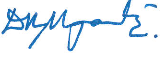 Ing. David Kwatia Nyante, FGhIEExecutive DirectorS#.Office (Position)No. of officers to be electedChair for Greater Accra (Branch 4)1Executive Representative for Technologists)1National Councillors for Technologist3National Councillors for Technicians3Nomination PeriodMay 23-29, 2023 Directions for NominationComplete nomination form and send by email or through physical address provided below.Register of Eligible VotersAs posted on Website Voting PeriodVoting starts from June 12-19, 2023 (from 7:00am on start date to 5:00pm on end date).Directions for VotingAn electronic link will be sent through Email and SMS to eligible voters in various categories to cast their votes.Counting of VotesSame Scrutineers appointed at the AGM.Vote AnnouncementResult shall be published on GhIE website on June 20, 2023.